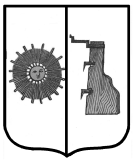 Российская    ФедерацияНовгородская областьБоровичский районАДМИНИСТРАЦИЯ ПРОГРЕССКОГО СЕЛЬСКОГО ПОСЕЛЕНИЯПОСТАНОВЛЕНИЕ26.09.2022   №70  п. Прогресс   Об утверждении   состава  Общественного Совета      На основании Положения, утвержденного постановлением  Администрации Прогресского сельского поселения от 14.12.2012 № 52 «Об общественном Совете Администрации Прогресского сельского поселения»           ПОСТАНОВЛЯЮ:1.Утвердить  Общественный  Совет   при Администрации Прогресского сельского поселения в составе: Рыбакова Светлана Ивановна           Роганова Валентина Егоровна           Плотникова Людмила Николаевна           Михель Ольга Ивановна          Екимова  Валентина Олеговна 2.Постановление Администрации Прогресского сельского поселения от 24.09.2019 №96 «Об утверждении состава Общественного Совета» считать утратившим силу.3.Опубликовать настоящее  постановление  в бюллетене «Официальный вестник  Прогресского сельского поселения» и разместить на официальном сайте  администрации  сельского поселения.   	Глава сельского поселения                                         В. В. Демьянова                                   